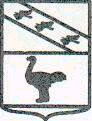 ЛЬГОВСКИЙ ГОРОДСКОЙ СОВЕТ ДЕПУТАТОВ РЕШЕНИЕот 06 ноября 2018 года №91
"О внесении изменений в решение Льговского Городского Совета депутатов от 24.09.2015 №64 "О налоге на имущество физических лиц"В целях приведения решения Льговского Городского Совета депутатов от 24.09.2015 года № 64 "О налоге на имущество физических лиц" в соответствие с действующим законодательством, руководствуясь Федеральным законом от 3 августа 2018 года № 334-ФЗ «О внесении изменений в статью 52 части первой и часть вторую Налогового кодекса Российской Федерации», Льговский Городской Совет депутатов решил:1. Внести в решение Льговского Городского Совета депутатов от 24.09.2015 №64 "О налоге на имущество физических лиц" следующие изменения:1.1. В пункте 2:а) абзац 2 после слов «жилых домов» дополнить словами «частей жилых домов», после слова «квартир» дополнить словами «частей квартир»;б) абзац 5 после слов «гаражей и машино-мест» дополнить словами «, в том числе расположенных в объектах налогообложения, указанных в подпункте 2 настоящего пункта».2. В соответствии с пунктом 5 статьи 3 Федерального закона от 03.08.2018 года № 334-ФЗ «О внесении изменений в статью 52 части первой и часть вторую Налогового кодекса Российской Федерации», настоящее решение вступает в силу со дня его официального опубликования и распространяется на правоотношения, связанные с исчислением налога на имущество физических лиц с 1 января 2017 года.Председатель Льговского
Городского Совета депутатовН.И. КостебеловГлава города Льгова
Курской области             В.В. Воробьёв